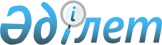 О внесении изменений в приказ исполняющего обязанности Министра здравоохранения Республики Казахстан от 12 февраля 2013 года № 75 "Об утверждении Правил формирования реестра субъектов здравоохранения, осуществляющих оптовую и розничную реализацию изделий медицинского назначения и медицинской техники в уведомительном порядке"
					
			Утративший силу
			
			
		
					Приказ Министра здравоохранения Республики Казахстан от 2 мая 2019 года № ҚР ДСМ-61. Зарегистрирован в Министерстве юстиции Республики Казахстан 8 мая 2019 года № 18640. Утратил силу приказом Министра здравоохранения Республики Казахстан от 19 октября 2020 года № ҚР ДСМ-139/2020.
      Сноска. Утратил силу приказом Министра здравоохранения РК от 19.10.2020 № ҚР ДСМ-139/2020 (вводится в действие по истечении десяти календарных дней после дня его первого официального опубликования).
      В соответствии с подпунктом 29-2) пункта 1 статьи 7 Кодекса Республики Казахстан от 18 сентября 2009 года "О здоровье народа и системе здравоохранения", ПРИКАЗЫВАЮ:
      1. Внести в приказ Министра здравоохранения Республики Казахстан от 12 февраля 2013 года № 75 "Об утверждении Правил формирования реестра субъектов здравоохранения, осуществляющих оптовую и розничную реализацию изделий медицинского назначения и медицинской техники в уведомительном порядке" (зарегистрирован в Реестре государственной регистрации нормативных правовых актов № 8385, опубликован 24 августа 2013 года в газете "Егемен Қазақстан") следующие изменения:
      заголовок изложить в следующей редакции:
      "Об утверждении Правил формирования реестра субъектов здравоохранения, осуществляющих оптовую и розничную реализацию медицинских изделий в уведомительном порядке";
      пункт 1 изложить в следующей редакции:
      "1. Утвердить Правила формирования реестра субъектов здравоохранения, осуществляющих оптовую и розничную реализацию медицинских изделий в уведомительном порядке.";
      Правила формирования реестра субъектов здравоохранения, осуществляющих оптовую и розничную реализацию медицинских изделий в уведомительном порядке, изложить в новой редакции согласно приложению к настоящему приказу.
      2. Комитету фармации Министерства здравоохранения Республики Казахстан в установленном законодательством Республики Казахстан порядке обеспечить:
      1) государственную регистрацию настоящего приказа в Министерстве юстиции Республики Казахстан;
      2) в течение десяти календарных дней со дня государственной регистрации настоящего приказа направление его копии в бумажном и электронном виде на казахском и русском языках в Республиканское государственное предприятие на праве хозяйственного ведения "Институт законодательства и правовой информации Республики Казахстан" для официального опубликования и включения в Эталонный контрольный банк нормативных правовых актов Республики Казахстан;
      3) размещение настоящего приказа на интернет-ресурсе Министерства здравоохранения Республики Казахстан после его официального опубликования;
      4) в течение десяти рабочих дней после государственной регистрации настоящего приказа представление в Департамент юридической службы Министерства здравоохранения Республики Казахстан сведений об исполнении мероприятий, предусмотренных подпунктами 1), 2) и 3) настоящего пункта.
      3. Контроль за исполнением настоящего приказа возложить на курирующего вице-министра здравоохранения Республики Казахстан.
      4. Настоящий приказ вводится в действие по истечении десяти календарных дней после дня его первого официального опубликования. Правила формирования реестра субъектов здравоохранения, осуществляющих оптовую и розничную реализацию медицинских изделий в уведомительном порядке 1. Общее положение
      1. Настоящие Правила формирования реестра субъектов здравоохранения, осуществляющих оптовую и розничную реализацию медицинских изделий в уведомительном порядке (далее - Правила) разработаны в соответствии с подпунктом 29-2) пункта 1 статьи 7 Кодекса Республики Казахстан от 18 сентября 2009 года "О здоровье народа и системе здравоохранения" и определяют порядок формирования реестра субъектов здравоохранения, осуществляющих оптовую и розничную реализацию медицинских изделий в уведомительном порядке (далее - Реестр).
      2. В настоящих Правилах используются следующие основные понятия:
      1) заявитель – физическое или юридическое лицо, подающее уведомление об осуществлении оптовой и/или розничной реализации медицинских изделий, в том числе действующее по доверенности;
      2) принимающая организация – территориальные подразделения ведомства государственного органа в сфере обращения лекарственных средств и медицинских изделий (далее - Территориальные подразделения ведомства), осуществляющий прием уведомлений;
      3) конечный получатель – территориальные подразделения ведомства, ведущие реестр субъектов, уведомивших о начале (прекращении) осуществления деятельности связанной с оптовой и/или розничной реализацией медицинских изделий или определенных действий. 2. Порядок формирования реестра
      3. Реестры формируются по форме согласно приложению к настоящим Правилам, на основании уведомления, представленные заявителем.
      Реестры заполняются на государственном и русском языках и ведутся в электронном виде в формате Exсel.
      По запросу заинтересованных государственных органов Республики Казахстан, представляются сведения, включенные в реестры.
      В случае поступления в территориальные подразделения ведомства уведомления об изменении адреса места жительства физического лица, местонахождения юридического лица, адреса осуществления деятельности или действий, указанных в уведомлении, а также регистрационных данных, в реестр вносятся соответствующие изменения, в день подачи уведомления.
      4. Реестр размещается на интернет-ресурсе уполномоченного органа в области здравоохранения в режиме свободного доступа.
      5. В случае приостановления судом деятельности или отдельных видов деятельности индивидуального предпринимателя или юридического лица в реестр вносятся соответствующие сведения.
      6. В реестр включаются данные о изменении адреса места жительства физического лица, места нахождения юридического лица, адреса осуществления деятельности или действий, указанных в уведомлении, а также регистрационных данных, информация о которых является обязательной для заполнения в уведомлении.
       7. Территориальные подразделения ведомства ведут реестр субъектов, осуществляющих оптовую и розничную реализацию медицинских изделий и ежеквартально передают в ведомство государственного органа в сфере обращения лекарственных средств и медицинских изделий. Реестр субъектов здравоохранения, осуществляющих оптовую и розничную реализацию медицинских изделий в уведомительном порядке
					© 2012. РГП на ПХВ «Институт законодательства и правовой информации Республики Казахстан» Министерства юстиции Республики Казахстан
				Приложение к приказу
Министра здравоохранения
Республики Казахстан
от 2 мая 2019 года № ҚР ДСМ-61Утверждены приказом
исполняющего обязанности
Министра здравоохранения
Республики Казахстан
от 12 февраля 2013 года № 75Приложение к Правилам
утвержденным приказом
Министра здравоохранения
Республики Казахстан
от 2 мая 2019 года № ҚР ДСМ-61Форма
№
Дата и время поступления уведомления
Полное наименование юридического лица, БИН / фамилия, имя, отчество (в случае наличия) физического лица, ИИН
Адреса места жительства физического лица или места нахождения юридического лица, адреса осуществления деятельности или действий
Данные о начале осуществления деятельности или определенных действий, прекращении осуществления деятельности или определенных действий, изменении данных, указанных в уведомлении
Контакты заявителя (электронная почта, телефоны, факс)
Время и место начала осуществления деятельности (определенного действия)
Время и место прекращения осуществления деятельности (определенного действия) (в случае если это предусмотрено законами Республики Казахстан)
1
2
3
4
5
6
7
8